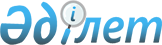 Об определении порядка и размера оказания жилищной помощи
					
			Утративший силу
			
			
		
					Решение Кызылординского городского маслихата от 29 ноября 2017 года № 121-18/3. Зарегистрировано Департаментом юстиции Кызылординской области 15 декабря 2017 года № 6079. Утратило силу решением Кызылординского городского маслихата от 20 декабря 2019 года № 280-53/4
      Сноска. Утратило силу решением Кызылординского городского маслихата от 20.12.2019 № 280-53/4 (вводится в действие со дня первого официального опубликования).
      В соответствии со статьей 6 Закона Республики Казахстан от 23 января 2001 года "О местном государственном управлении и самоуправлении в Республике Казахстан", статьей 97 Закона Республики Казахстан от 16 апреля 1997 года "О жилищных отношениях" и Постановлением Правительства Республики Казахстан от 30 декабря 2009 года "Об утверждении Правил предоставления жилищной помощи" Кызылординский городской маслихат РЕШИЛ:
      1. Определить согласно приложению порядка и размера оказания жилищной помощи.
      2. Признать утратившим силу решение Кызылординского городского маслихата от 27 марта 2014 года № 27/3 "Об определении размера и порядка оказания жилищной помощи" (зарегистрировано в Реестре государственных регистрации нормативных правовых актов №4639, опубликованное в газетах "Ел тiлегi" №17(333) и "Ақмешiт ақшамы" №22-23(1045-1046) от 23 апреля 2014 года), решение Кызылординского городского маслихата от 23 июня 2015 года №43/5 "О внесении изменений в решение Кызылординского городского маслихата от 27 марта 2014 года №27/3 "Об определении размера и порядка оказания жилищной помощи" (зарегистрировано в Реестре государственных регистрации нормативных правовых актов №5052 опубликованное в газетах "Ақмешiт ақшамы" №54-55 (1171-1172) и "Кызылорда таймс" №28(1283) от 15 июля 2015 года).
      3. Настоящее решение вводится в действие со дня первого официального опубликования. Порядок и размер оказания жилищной помощи
      Настоящий порядок и размер оказания жилищной помощи разработан в соответствии с Законом Республики Казахстан от 16 апреля 1997 года № 94 "О жилищных отношениях", "Правилам предоставления жилищной помощи", утвержденным Постановлением Правительства Республики Казахстан от 30 декабря 2009 года № 2314. 1. Порядок и размер оказания жилищной помощи
      1. Жилищная помощь предоставляется за счет средств местного бюджета малообеспеченным семьям (гражданам), постоянно проживающим в городе Кызылорда на оплату:
      1) расходов на содержание общего имущества объекта кондоминиума семьям (гражданам), проживающим в приватизированных жилищах или являющимся нанимателями (поднанимателями) жилых помещениий (квартир) в государственном жилищном фонде;
      2) потребления коммунальных услуг и услуг связи в части увеличения абонентской платы за телефон, подключенный к сети телекоммуникаций, семьям (гражданам), являющимся собственниками или нанимателями (поднанимателями) жилища;
      3) арендной платы за пользованием жилищем, арендованным местным исполнительным органом в частном жилищном фонде.
      Расходы малообеспеченных семей (граждан), принимаемые к исчислению жилищной помощи, определяется как сумма расходов по каждому из вышеуказанных направлений.
      Доля предельно допустимых расходов в пределах установленных норм устанавливается в размере 5 процентов от совокупного дохода семьи (гражданина).
      2. Назначение жилищной помощи осуществляется коммунальным государственным учреждением "Кызылординский городской отдел занятости и социальных программ" акимата города Кызылорда (далее-уполномоченный орган).
      3. Для назначения жилищной помощи семья (гражданин) обращается с заявлением и представляет документы, указанные в пункте 9 стандарта государственной услуги "Назначение жилищной помощи", утвержденный приложением 1 Приказа Министра Национальной экономики Республики Казахстан от 9 апреля 2015 года № 319 (зарегистрировано в Реестре государственной регистрации нормативных правовых актов за номером 11015).
      4. Жилищная помощь назначается с начала месяца подачи заявления на текущий квартал. Совокупный доход семьи (гражданина) исчисляется уполномоченным органом за квартал, предшествовавший кварталу обращения за назначением жилищной помощи, указанного в пункте 3 Правила исчисления совокупного дохода семьи (гражданина), претендующий на получение жилищной помощи, а также на предоставление жилища из государственного жилищного фонда или жилища, арендованного местным исполнительным органом в частном жилищном фонде, утвержденные Приказом Председателя Агентства Республики Казахстан по делам строительства и жилищно-коммунального хозяйства от 5 декабря 2011 года № 471. 2. Размер оказания жилищной помощи
      5. Назначение жилищной помощи малообеспеченным семьям (гражданам) производится в соответствии нижеследующими нормами потребления:
      1) потребление электроэнергии на 1 месяц:
      на 1 человека – 45 киловатт-час;
      на 2 человека – 90 киловатт-час;
      на 3-4 человека – 100 киловатт-час;
      семье из 5 и более членов – 150 киловатт-час;
      2) газоснабжение на 1 месяц:
      до 5-х членов семьи – 10 килограмм;
      от 5 членов семьи и более – 20 килограмм;
      3) горячая и холодная вода – ежемесячно на 1 человека по тарифу;
      4) содержание жилья ежемесячно: 
      на 1 человека – 18 квадратных метров;
      для одинокопроживающих людей – 31 квадратный метр;
      5) теплоснабжение ежемесячно:
      на 1 человека – 18 квадратных метров;
      для одинокопроживающих людей – 31 квадратный метр;
      6) вывоз бытовых отходов – ежемесячно на каждого человека по тарифу;
      7) услуги канализации – ежемесячно на каждого человека по тарифу;
      8) компенсация повышения тарифов абонентской платы за телефон подключенный к сети телекоммуникации, производится в соответствии с Правилами компенсации и повышения тарифов абонентской платы за оказание услуг телекоммуникаций социально-защищаемым гражданам, утвержденным постановлением Правительства Республики Казахстан от 14 апреля 2009 года № 512 "О некоторых вопросах компенсации повышения тарифов абонентской платы за оказание услуг телекоммуникаций социально защищаемым гражданам";
      9) в части увеличения арендной платы за пользование жилищем;
      10) потребление топлива (угля) в отопительный сезон – на каждую семью за один месяц 0,5 тонны;
      11) лифт – на каждую семью по тарифу. 3. Финансирование и порядок выплаты жилищной помощи
      6. Выплата жилищной помощи осуществляется уполномоченным органом по заявлению получателя жилищной помощи через банки второго уровня, а также через организации осуществляющие отдельные виды банковской деятельности на лицевые счета получателя жилищной помощи, поставщиков услуг, органов управления объектов кондоминиума и перечисление денежных сумм на счета производится ежемесячно. 
					© 2012. РГП на ПХВ «Институт законодательства и правовой информации Республики Казахстан» Министерства юстиции Республики Казахстан
				
      Исполняющий обязанности председателя
внеочередной ХVIIІ сессии Кызылординского
городского маслихата, секретарь
Кызылординского городского маслихата

Р.БУХАНОВА
Приложение к решению Кызылординского городского маслихата от 29 ноября 2017 года №121-18/3